О внесении изменений постановление администрации  Испуханского сельского поселения  от  28.12.2015 № 66 «Об утверждении муниципальной программы «Развитие транспортной системы Испуханского сельского поселения Красночетайского района Чувашской Республики на 2016-2020 годы»          В соответствии с решением Собрания депутатов  Испуханского сельского поселения Красночетайского района Чувашской Республики от 17 декабря 2018 года № 1 «О бюджете Испуханского сельского поселения Красночетайского района Чувашской Республики на 2019 год и на плановый период 2020и 2021годов» администрация  Испуханского сельского поселения Красночетайского района Чувашской Республики   п о с т а н о в л я е т:I.1. В паспорте муниципальной программы «Развитие транспортной системы Испуханского сельского поселения Красночетайского района Чувашской Республики на 2016 – 2020 годы», утвержденной постановлением администрации Испуханского сельского поселения Красночетайского района от 28 декабря 2015 года № 66 «Об утверждении муниципальной программы  «Развитие транспортной системы Испуханского сельского поселения Красночетайского района Чувашской Республики на 2016-2020 годы» внести следующие изменения: позицию «Объемы средств бюджета Испуханского сельского поселения на финансирование муниципальной программы» изложить в следующей редакции: «прогнозируемый объем финансирования Муниципальной программы составляет 5247,425 тыс. рублей, в том числе:Объемы финансирования Муниципальной программы подлежат ежегодному уточнению исходя из возможностей бюджета района»;2. Раздел IV. Обоснование объема финансовых ресурсов, необходимых для реализации Муниципальной программыФинансовое обеспечение реализации Муниципальной программы осуществляется за счет бюджетных ассигнований бюджета Испуханского сельского поселения, а также дополнительных ресурсов и привлекаемых средств федерального бюджета, средств республиканского бюджета Чувашской Республики. При реализации Муниципальной программы используются различные инструменты государственно-частного партнерства, в том числе софинансирование за счет собственных средств юридических лиц и привлеченных ими заемных средств.Общий объем финансирования Муниципальной программы в 2016-2020 годах составит 5247,425 тыс. рублей, в том числе средства:федерального бюджета – 0,0 тыс.руб.республиканского бюджета Чувашской Республики –2742,983 тыс. рублей;местных бюджетов –2504,442тыс. рублей;внебюджетных источников – 0,0 тыс. рублей.Объемы финансирования Муниципальной программы подлежат ежегодному уточнению исходя из возможностей бюджета района».3. В муниципальной программе «Развитие транспортной системы Испуханского сельского поселения Красночетайского района Чувашской Республики на 2016-2020 годы»  приложение 3  изложить в следующей редакции:  Приложение № 3 к муниципальной программе"Развитие транспортной системыИспуханского сельского поселенияКрасночетайского района Чувашской Республики»на 2016-2020 годы"РЕСУРСНОЕ ОБЕСПЕЧЕНИЕ МУНИЦИПАЛЬНОЙ ПРОГРАММЫ ЗА СЧЕТ ВСЕХ ИСТОЧНИКОВ ФИНАНСИРОВАНИЯ4. В приложение № 4 к муниципальной программе "Развитие транспортной системы Испуханского сельского поселения Красночетайского района Чувашской Республики» на 2016-2020 годы" в паспорте подпрограммы Испуханского сельского поселения Красночетайского района Чувашской Республики «Автомобильные дороги» позицию «Объемы средств бюджета Испуханского сельского поселения на финансирование муниципальной программы» изложить в следующей редакции: прогнозируемый объем финансирования Муниципальной программы составляет 4104,383 тыс. рублей, в том числе:5.   Раздел IV. Обоснование объема финансовых ресурсов, необходимых для реализации подпрограммы изложить в следующей редакции:Финансовое обеспечение реализации Подпрограммы осуществляется за счет бюджетных ассигнований бюджета Испуханского сельского поселения, а также дополнительных ресурсов и привлекаемых средств федерального бюджета, средств республиканского бюджета Чувашской Республики.Общий объем финансирования подпрограммы при строительстве, реконструкции, капитальном ремонте и ремонте, содержании автомобильных дорог и искусственных сооружений на них в 2016–2020 годах составит за счет всех источников финансирования 3802,8 тыс. рублей, в том числе за счет средств:федерального бюджета – 0,0 тыс. рублей;республиканского бюджета  Чувашской Республики – 2228,963 тыс. рублей ;бюджета Испуханского сельского поселения – 2061,067 тыс. рублей.внебюджетные источники – 0,00 тыс.руб.III. Настоящее постановление вступает в силу со дня подписания и распространяется на правоотношения, возникшие с 1 января 2019 года.IV. Контроль за исполнением постановления оставляю за собой. Глава администрации Испуханского сельского поселения                                                     Е.Ф.Лаврентьева           ЧĂВАШ РЕСПУБЛИКИХЕРЛЕ ЧУТАЙ  РАЙОНĚ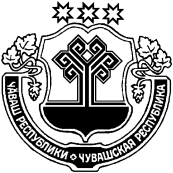 ЧУВАШСКАЯ РЕСПУБЛИКАКРАСНОЧЕТАЙСКИЙ  РАЙОНТРАЛЬКАССИИ  ЯЛ ПОСЕЛЕНИЙĚНАДМИНИСТРАЦИЙĚЙЫШАНУ 22 апреля  2019      34 № -леТралькасси ялеАДМИНИСТРАЦИЯИСПУХАНСКОГО СЕЛЬСКОГОПОСЕЛЕНИЯПОСТАНОВЛЕНИЕ  22 апреля   2019   № 34Деревня ИспуханыОбщий объем средств финансирования муниципальной программы составит  5237,425 тыс. рублей, в том числе:в 2016 году – 694,7 тыс.руб.в 2017 году – 753,4 тыс.руб.в 2018 году – 739,97 тыс.руб.в 2019 году – 926,29 тыс.руб.в 2020 году -1175,595 тыс.руб.СтатусНаименованиеподпрограммы (основного мероприятия, мероприятия)Код бюджетной классификацииКод бюджетной классификацииКод бюджетной классификацииКод бюджетной классификацииИсточники  финансированияОценка расходов по годам, тыс. рублейОценка расходов по годам, тыс. рублейОценка расходов по годам, тыс. рублейОценка расходов по годам, тыс. рублейОценка расходов по годам, тыс. рублейОценка расходов по годам, тыс. рублейСтатусНаименованиеподпрограммы (основного мероприятия, мероприятия)ГРБСРзПрЦСРВРИсточники  финансирования20162017201820192020Подпрограмма «Автомобильные дороги»Мероприятие  Содержание автомобильных дорог общего пользования местного значения в границах населенных пунктов сельских поселенийххххвсего694,743753,426739,974926,2921175,595Подпрограмма «Автомобильные дороги»Мероприятие  Содержание автомобильных дорог общего пользования местного значения в границах населенных пунктов сельских поселенийххххфедеральный бюджет0,000,000,000,000,00Подпрограмма «Автомобильные дороги»Мероприятие  Содержание автомобильных дорог общего пользования местного значения в границах населенных пунктов сельских поселенийххххреспубликанский бюджет 203,543200,526315,174758,925750,795Подпрограмма «Автомобильные дороги»Мероприятие  Содержание автомобильных дорог общего пользования местного значения в границах населенных пунктов сельских поселенийххххбюджет  Испуханского сельского поселения491,200552,900424,800167,367424,800Подпрограмма«Повы-шение безопасности дорож-ного дви-жения в Испуханском сель-ском посе-лении в 2016–2020 »Основное мероприятие    Обустройство и совершенствование опасных участков улично-дорожной сети населенных пунктоввсего по подпрограмме0,000,000,000,000,00Подпрограмма«Повы-шение безопасности дорож-ного дви-жения в Испуханском сель-ском посе-лении в 2016–2020 »Основное мероприятие    Обустройство и совершенствование опасных участков улично-дорожной сети населенных пунктовхххфедеральный бюджет0,000,000,000,000,00Подпрограмма«Повы-шение безопасности дорож-ного дви-жения в Испуханском сель-ском посе-лении в 2016–2020 »Основное мероприятие    Обустройство и совершенствование опасных участков улично-дорожной сети населенных пунктовхххреспубликанский бюджет 0,000,000,000,000,00Подпрограмма«Повы-шение безопасности дорож-ного дви-жения в Испуханском сель-ском посе-лении в 2016–2020 »Основное мероприятие    Обустройство и совершенствование опасных участков улично-дорожной сети населенных пунктовхххбюджет  Испуханского сельского поселения0,000,000,000,000,00Общий объем средств финансирования муниципальной программы составит  4290,03 тыс. рублей, в том числе:в 2016 году – 694,743 тыс.руб.в 2017 году –753,426 тыс.руб.в 2018 году – 739,974 тыс.руб.в 2019 году – 926,292 тыс.руб.в 2020 году -1175,595 тыс.руб.